【學 生 會 10th 會 員 禮】​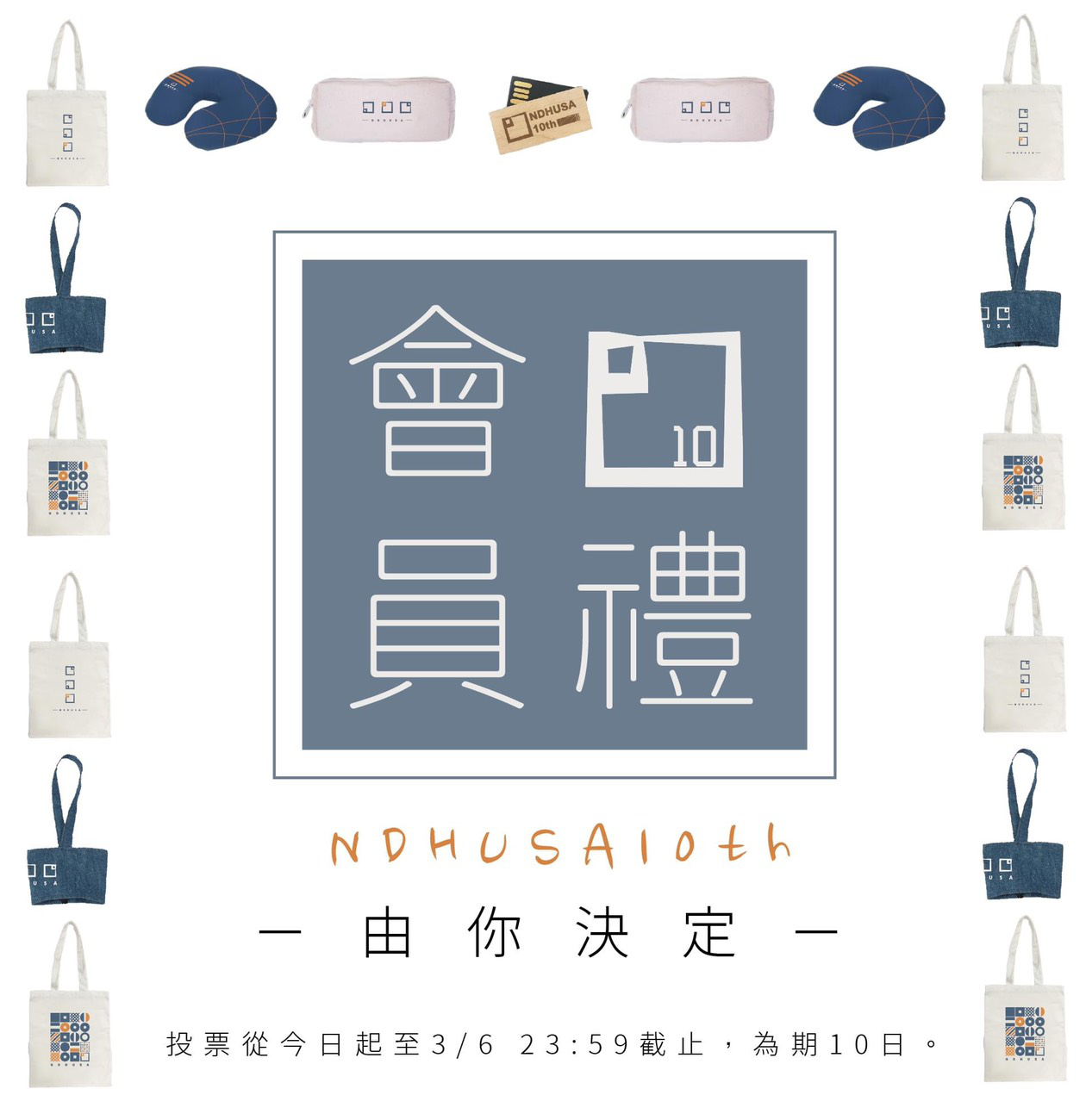 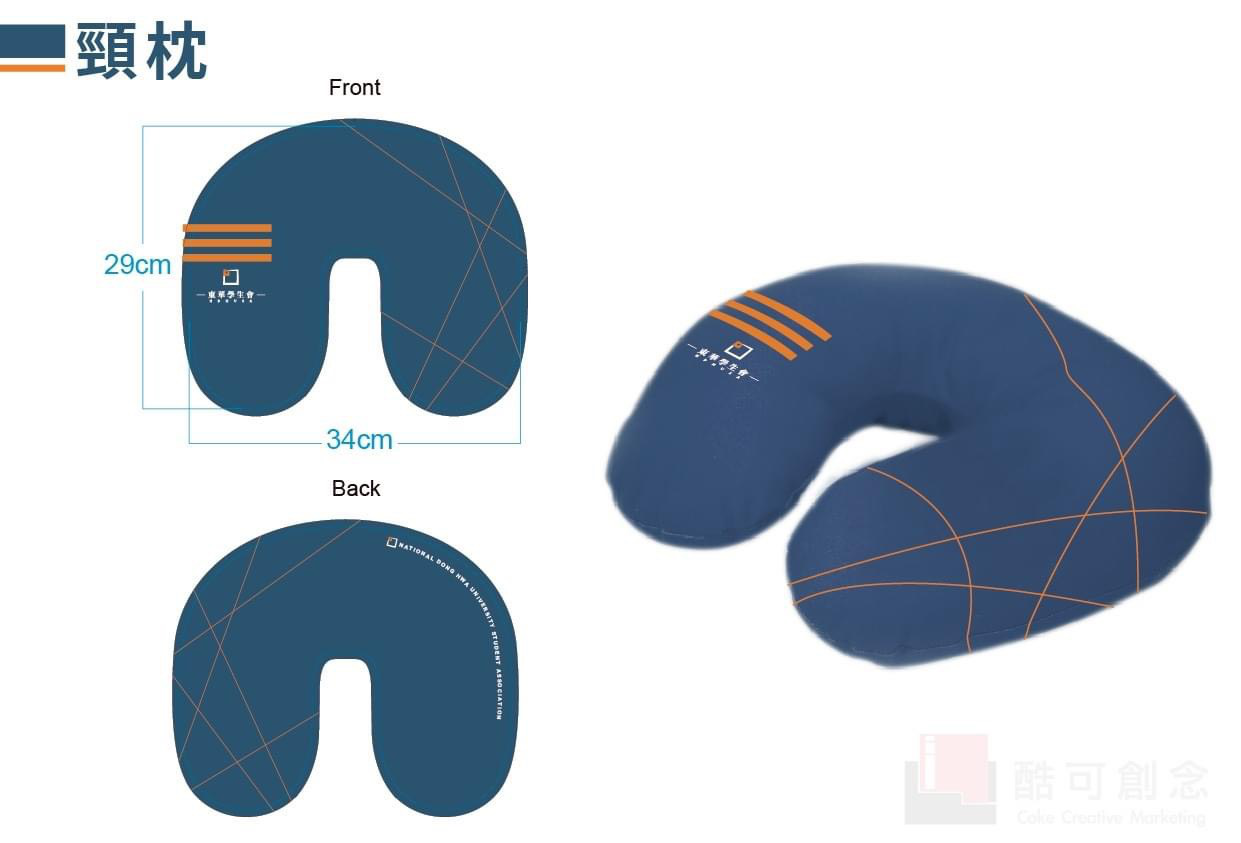 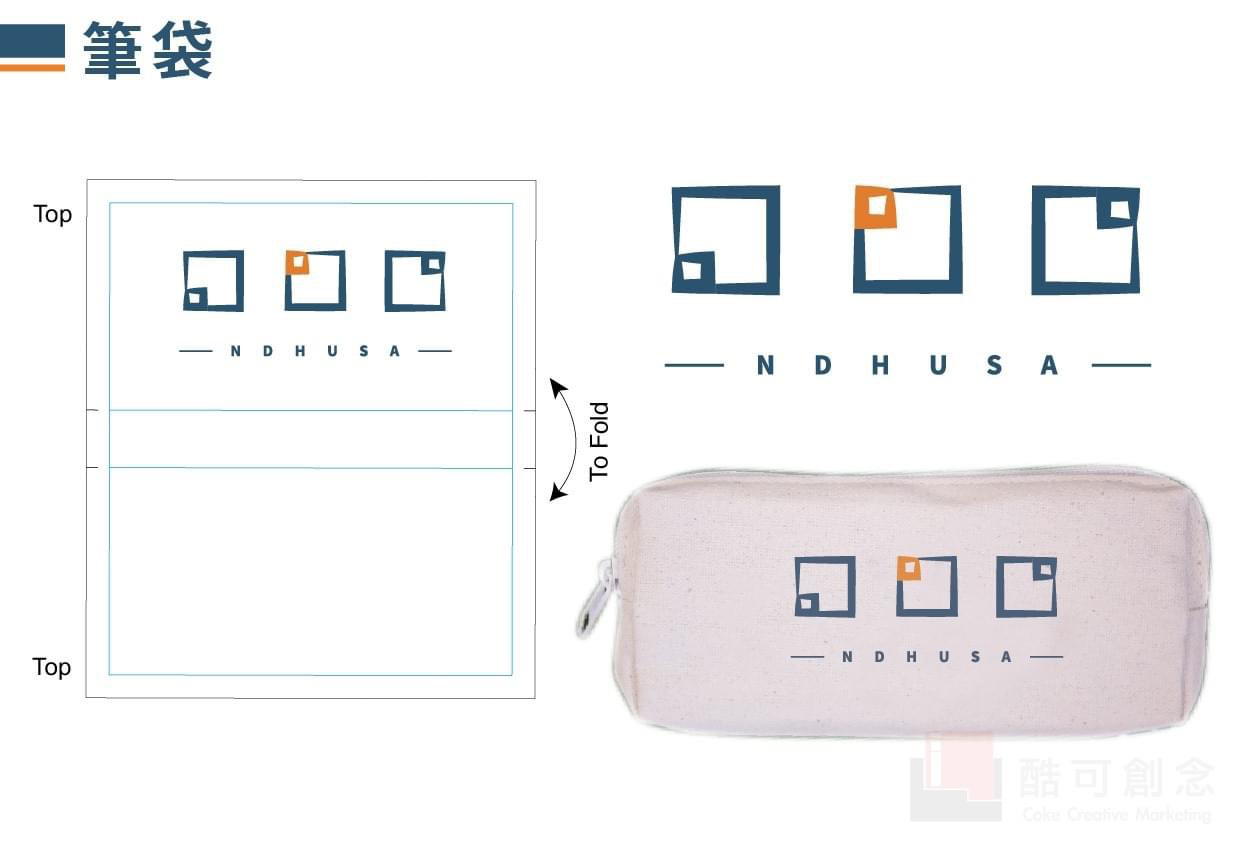 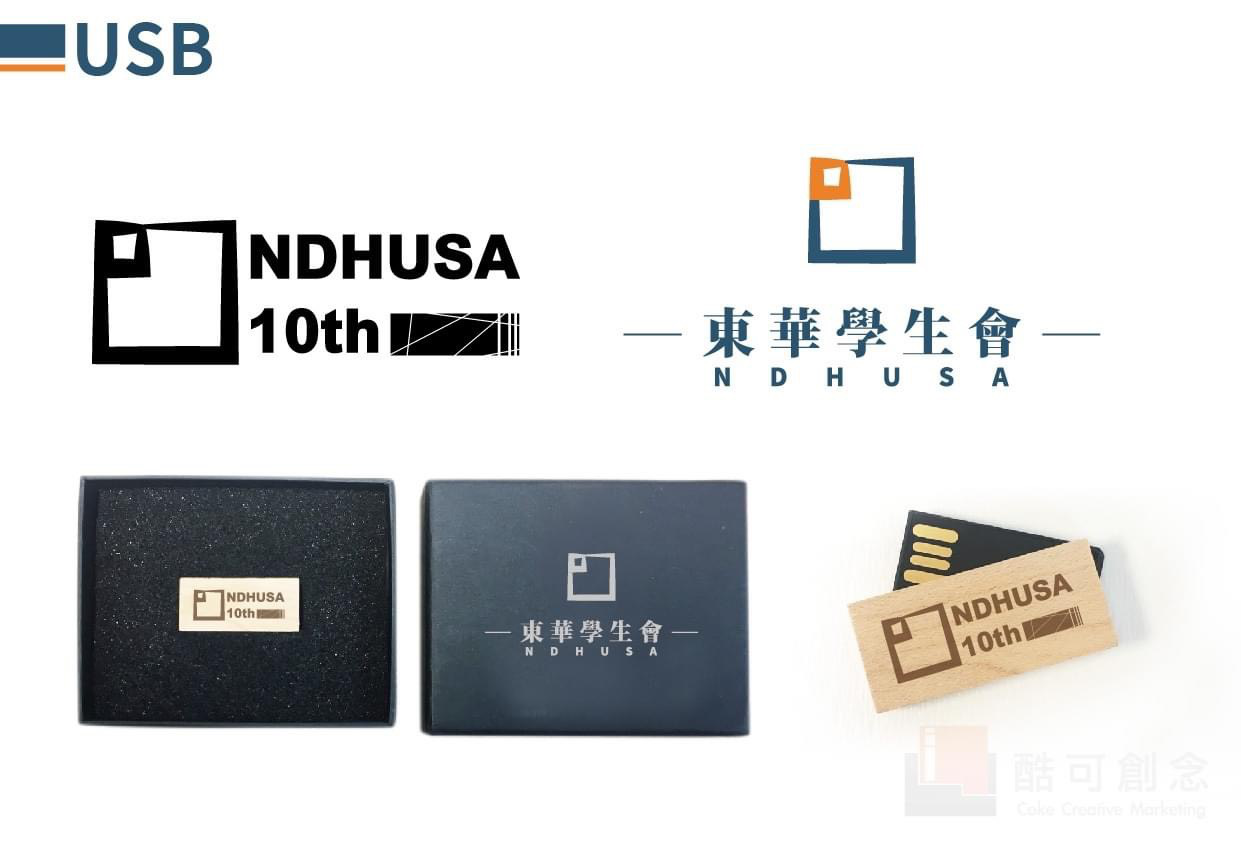 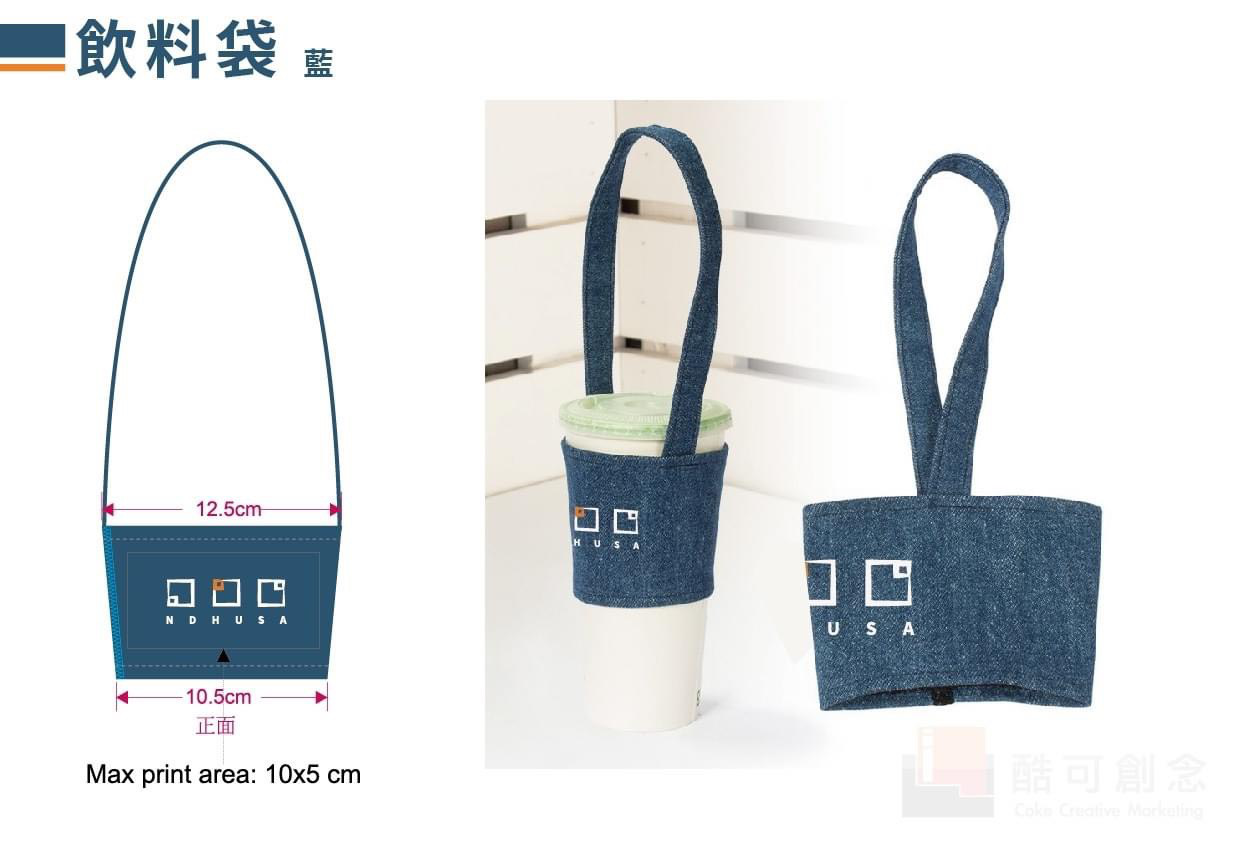 